                             «МОЯ СЕМЬЯ»                                     Формирование у детей младшего дошкольного возраста представление о семье, о семейных традициях. Работа с детьми по данному проекту проходила черезКонструирование «Дом для семьи»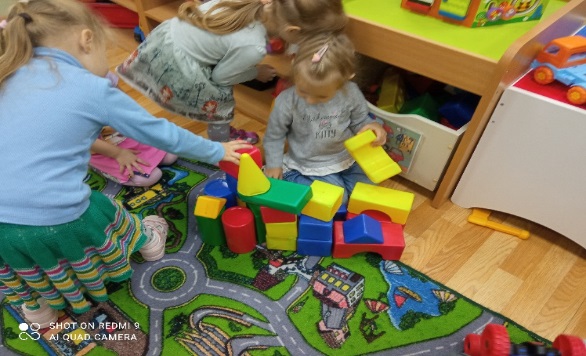               Пальчиковая гимнастика «Семья»            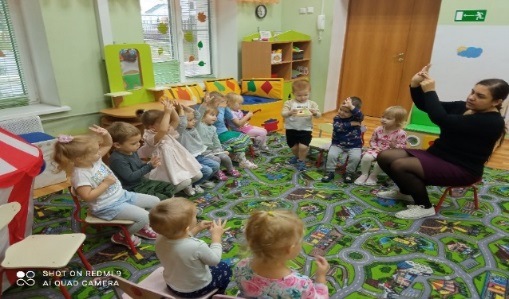   Сюжетно-ролевые игры Семья»                                           Беседа «Члены семьи»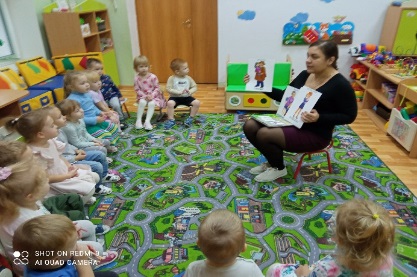 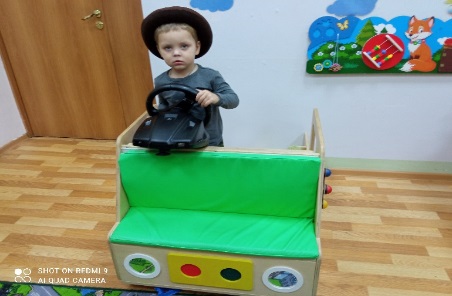 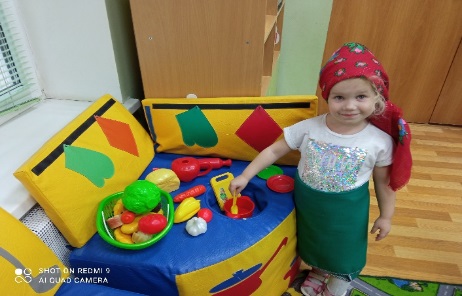 Показ театра «Волк и семеро козлят»       Лепка «В гости к куклам»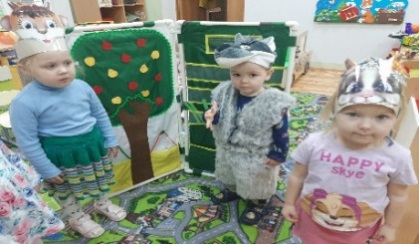 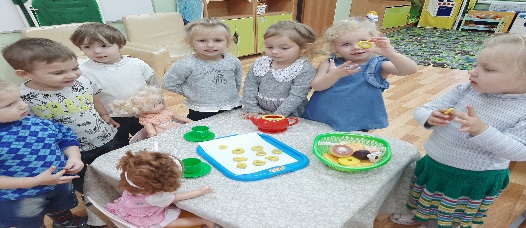 Беседа «Моя дружная семья»     Аппликация «Дом с разноцветными фонарями»                     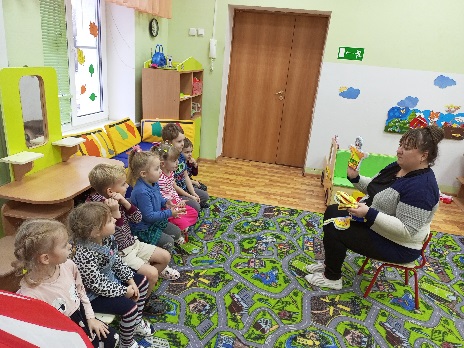 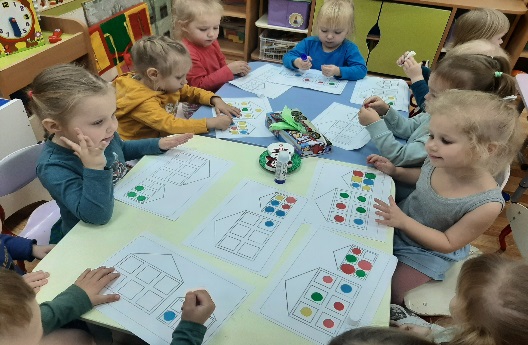 